БЮДЖЕТ ДЛЯ ГРАЖДАНк проекту решения Собрания депутатовФедосеевского сельского поселения«О бюджете Федосеевского сельского поселения на 2019 год и на плановый период 2020 и 2021 годов»Уважаемые жители Федосеевского сельского поселения!В эти дни мы ведем работу над самым важным документом Федосеевского сельского поселения - проектом бюджета Федосеевского сельского поселения на 2019 год и плановый период 2020 и 2021 годов. Его формирование - это сложный процесс, в который должны быть вовлечены все граждане.В работе над проектом бюджета мы уделяем особое внимание повышению открытости и прозрачности этого процесса. Такую задачу перед муниципальными образованиями, субъектами Российской Федерации поставил глава государства в своем Бюджетном послании.Проект главного финансового документа Федосеевского сельского поселения будет рассматриваться на собрании депутатов Федосеевского сельского поселения, в рамках публичных слушаний, обсуждаться на встречах с общественностью. При этом для нас важно в доступной форме донести до жителей поселения информацию о распределении бюджетных средств. Этому призван способствовать «Бюджет для граждан», материалы которого размещены на сайте Федосеевского сельского поселения. Информация доходчиво раскрывает основные понятия российского законодательства о бюджетном процессе, содержит параметры доходной и расходной частей бюджета.«Бюджет для граждан» позволит каждому жителю поселения подробно изучить основные источники доходов местного бюджета, а так же направления расходования по разделам, подразделам классификации расходов бюджета.Глава Администрации Федосеевского сельского поселения                                                А.Р.ТкаченкоЧТО ТАКОЕ «БЮДЖЕТ ДЛЯ ГРАЖДАН»?«Бюджет для граждан» - аналитический документ, разрабатываемый в целях предоставления гражданам актуальной информации о проекте бюджета Федосеевского сельского поселения в формате, доступном для широкого круга пользователей. В представленной информации отражены положения проекта бюджета Федосеевского сельского поселения на предстоящие три года: 2019 год и 2020-2021 годы. Бюджет для граждан» нацелен на получение обратной связи от граждан, которым интересны современные проблемы муниципальных финансов в Федосеевском сельском поселении.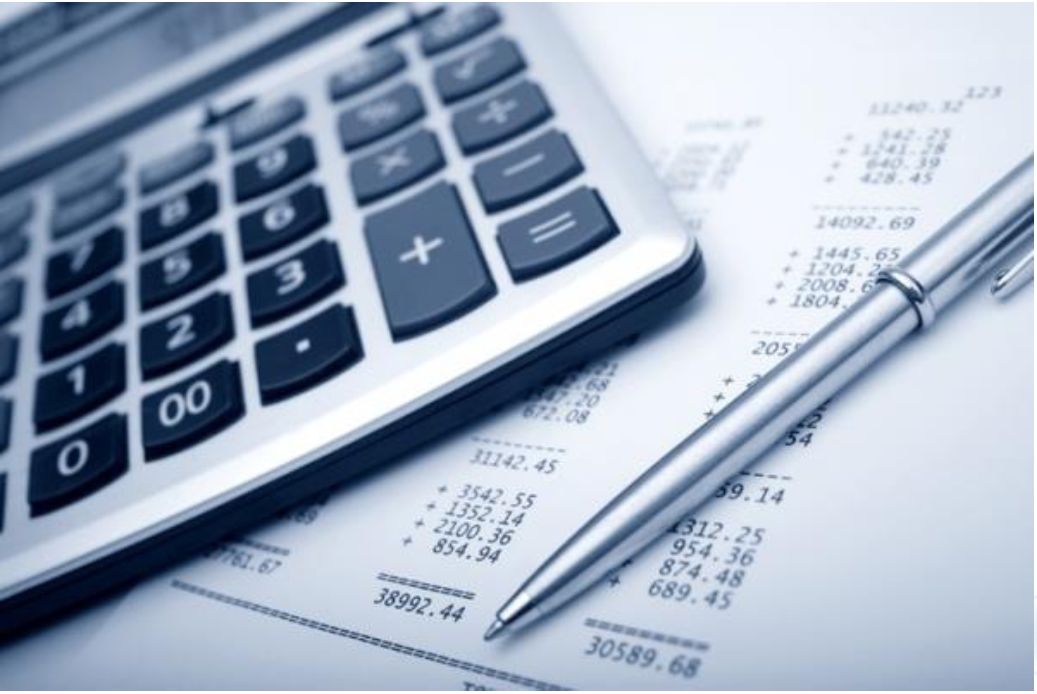 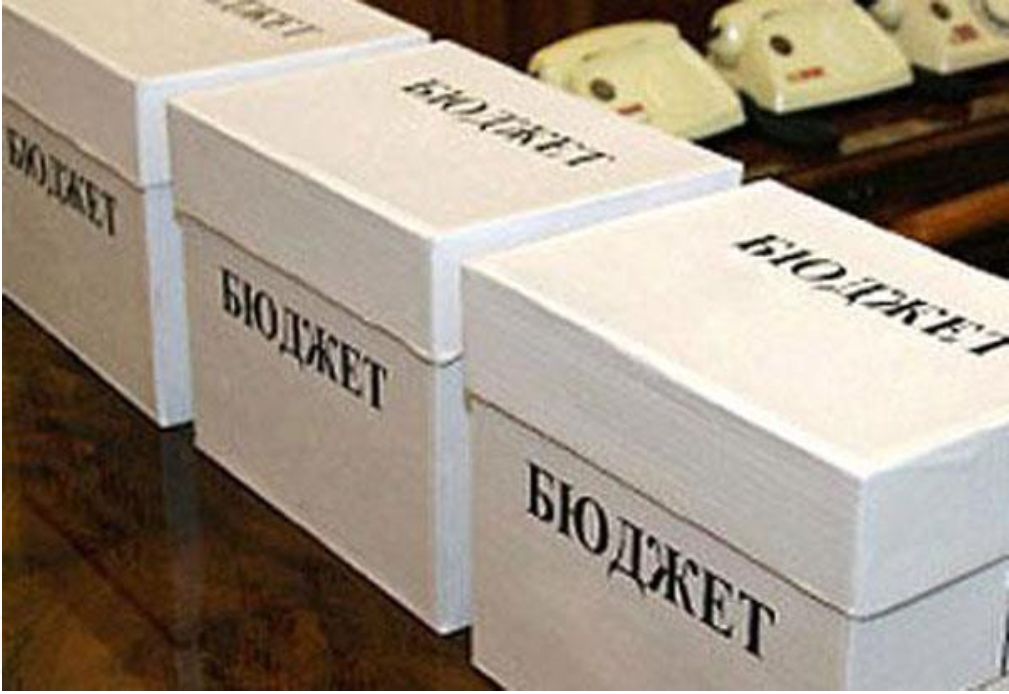 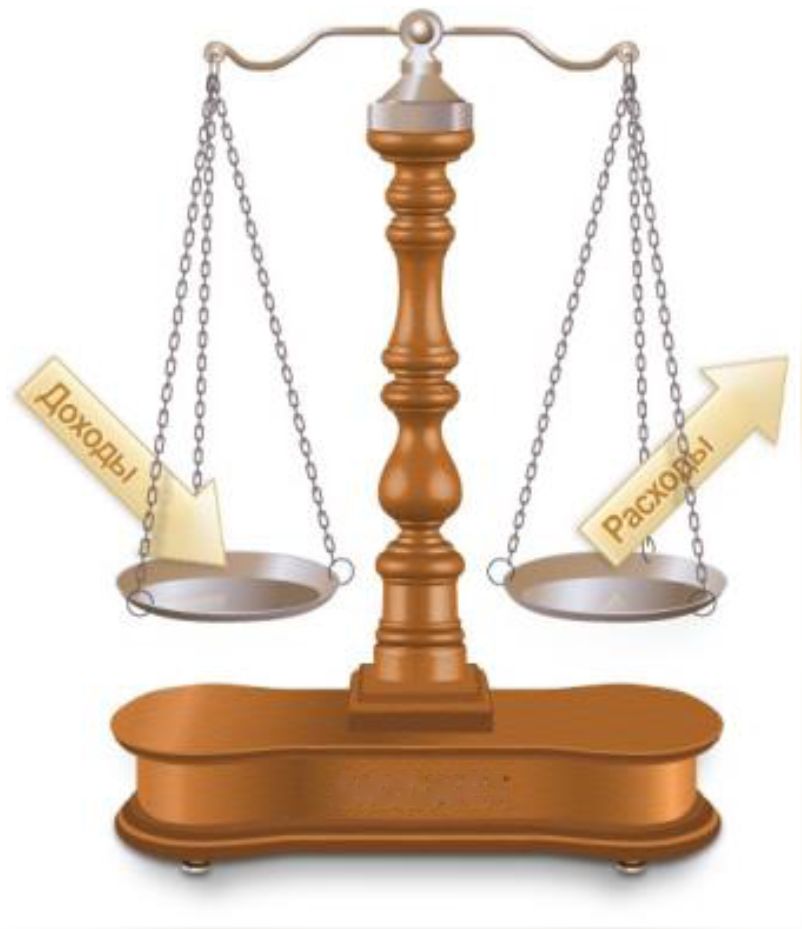 КАКИЕ ЭТАПЫ ПРОХОДИТ
ПРОЕКТ БЮДЖЕТА?1. СОСТАВЛЕНИЕ ПРОЕКТА БЮДЖЕТАПроект бюджета составляется в порядке, установленном администрацией Федосеевского сельского поселения, в соответствии с Бюджетным кодексом Российской Федерации и принимаемыми с соблюдением его требований муниципальными правовыми актами Собрания депутатовФедосеевского сельского поселения.2. РАССМОТРЕНИЕ ПРЕКТА БЮДЖЕТАСобрание депутатов Федосеевского сельского поселения рассматривает проект решения о бюджете в одном чтении.  По проекту бюджета проводятся публичные слушания. 3. УТВЕРЖДЕНИЕ ПРОЕКТА БЮДЖЕТАПроект бюджета утверждается решением Собрания депутатов Федосеевского сельского поселения в форме решения.НА ЧЕМ ОСНОВЫВАЕТСЯ СОСТАВЛЕНИЕ
ПРОЕКТА БЮДЖЕТА?ОСНОВНЫЕ НАПРАВЛЕНИЯ БЮДЖЕТНОЙ И НАЛОГОВОЙ ПОЛИТИКИ НА 2019 - 2021 ГОДЫОСНОВНЫЕ ХАРАКТЕРИСТИКИ
БЮДЖЕТА ФЕДОСЕЕВСКОГО СЕЛЬСКОГО ПОСЕЛЕНИЯ(тыс. руб.)НА 2019 - 2021 ГОДЫ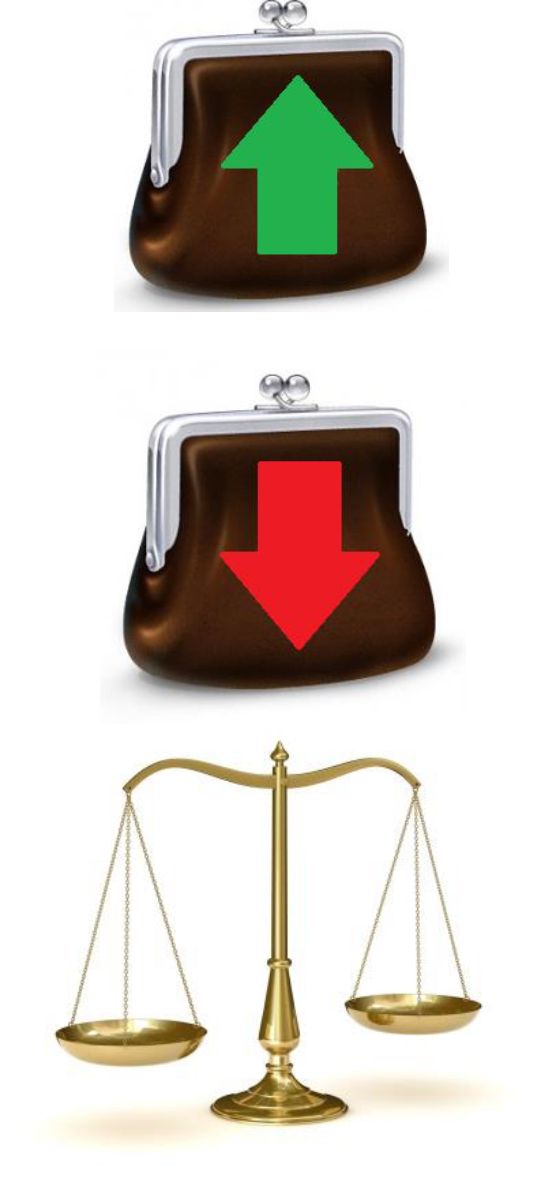 СТРУКТУРА ДОХОДОВ БЮДЖЕТА	В 2019-2021 ГОДАХНалоговые доходыДоходы от предусмотренных
законодательством Российской
Федерации о налогах и сборах
федеральных налогов и сборов, в
том числе от налогов,
предусмотренных специальными
налоговыми режимами,
региональных и местных
налогов, а также пеней и
штрафов по ним.Неналоговые доходыДоходы от использования и продажи имущества, находящегося в муниципальной собственности, доходы от продажи
 и передачи в аренду земельных участков, государственная собственность на которые разграничена и которые расположены в границах поселенийБезвозмездныепоступленияДотации, субсидии, субвенции,
иные межбюджетные
трансферты из федерального
и областного бюджета, а также
безвозмездные поступления от
физических и юридических
лиц, в том числе добровольные
пожертвования.СТРУКТУРА ДОХОДОВ БЮДЖЕТАВ 2019-2021 ГОДАХПЕРЕЧЕНЬ МУНИЦИПАЛЬНЫХ ПРОГРАММНА 2019-2021 ГОДВ случае изменения параметров бюджета в течение года производится его корректировка в соответствии с Положением «О бюджетном процессе в Федосеевскомсельском поселении», утвержденным решением Собрания депутатов Федосеевского сельского от 28.09.2007 №74.СПАСИБО ЗА ВНИМАНИЕ!Разработчиком презентации «Бюджет для граждан» бюджета на 2019 и плановый период 2020-2021 года являетсяСектор экономики и финансов Администрации Федосеевского сельского поселенияНаш адрес: 347444, с. Федосеевка, ул. Гагарина11аТелефон: (86378) 24-4-38, 23-3-32. Факс: (86378) 23-4-38.Адрес электронной почты: FedoseevskoeSP@donland.ru1.Бюджетное послание Президента Российской Федерации2.Прогноз социально-экономического развития Федосеевского сельского поселения3.Основные направления бюджетной и налоговой политики Федосеевского сельского поселения4.На 2019 год и плановый период 2020 и 2021 годов сформирован по муниципальным программамРеализация задач, поставленных в указах Президента Российской ФедерацииОбеспечение сбалансированности бюджета Федосеевского сельского поселенияПовышение эффективности бюджетных расходовУлучшение качества жизни населенияСоздание условий для улучшения доступа населения области к культурным ценностямРазвитие физической культуры и массового спорта, обеспечение доступности занятий спортом для всех слоев населения2019 год2020 год2021 год(прогноз)(прогноз)(прогноз)(прогноз)ДОХОДЫ7256,25271,45297,7РАСХОДЫ7256,25271,45297,7ДЕФИЦИТ (-),ПРОФИЦИТ (+)000СТРУКТУРА ДОХОДОВ БЮДЖЕТАСТРУКТУРА ДОХОДОВ БЮДЖЕТАСТРУКТУРА ДОХОДОВ БЮДЖЕТАСТРУКТУРА ДОХОДОВ БЮДЖЕТАСТРУКТУРА ДОХОДОВ БЮДЖЕТАСТРУКТУРА ДОХОДОВ БЮДЖЕТАСТРУКТУРА ДОХОДОВ БЮДЖЕТАСТРУКТУРА ДОХОДОВ БЮДЖЕТАСТРУКТУРА ДОХОДОВ БЮДЖЕТАСТРУКТУРА ДОХОДОВ БЮДЖЕТАСТРУКТУРА ДОХОДОВ БЮДЖЕТА В 2019-2021 ГОДАХ В 2019-2021 ГОДАХ В 2019-2021 ГОДАХ В 2019-2021 ГОДАХ В 2019-2021 ГОДАХ В 2019-2021 ГОДАХ В 2019-2021 ГОДАХ В 2019-2021 ГОДАХ В 2019-2021 ГОДАХ В 2019-2021 ГОДАХ В 2019-2021 ГОДАХНаименование доходовСумма (тыс.руб.)Сумма (тыс.руб.)Сумма (тыс.руб.)Сумма (тыс.руб.)Сумма (тыс.руб.)Сумма (тыс.руб.)Сумма (тыс.руб.)Сумма (тыс.руб.)Сумма (тыс.руб.)Сумма (тыс.руб.)Наименование доходовСумма (тыс.руб.)Сумма (тыс.руб.)Сумма (тыс.руб.)Сумма (тыс.руб.)Сумма (тыс.руб.)Сумма (тыс.руб.)Сумма (тыс.руб.)Сумма (тыс.руб.)Сумма (тыс.руб.)Сумма (тыс.руб.)Наименование доходовСумма (тыс.руб.)Сумма (тыс.руб.)Сумма (тыс.руб.)Сумма (тыс.руб.)Сумма (тыс.руб.)Сумма (тыс.руб.)Сумма (тыс.руб.)Сумма (тыс.руб.)Сумма (тыс.руб.)Сумма (тыс.руб.)Наименование доходов2019 год%2020 год2020 год2020 год%%2021 год2021 год%122455566778Налоговые доходыНалог на доходы физических лиц с доходов, источником которых является налоговый агент, за исключением доходов, в отношении которых исчисление и уплата налога осуществляются в соответствии со статьями 227, 227.1 и 228 Налогового кодекса Российской Федерации302,94,2326,7326,7326,76,26,2350,0350,06,6Налоговые доходыЕдиный сельскохозяйственный налог110,01,5270,4270,4270,45,15,1281,2281,25,3Налоговые доходыНалог на имущество физических лиц, взимаемый по ставкам, применяемым к объектам налогообложения, расположенным в границах сельских поселений26,00,432,032,032,00,60,638,038,00,7Налоговые доходыЗемельный налог с организаций, обладающих земельным участком, расположенным в границах сельских поселений185,02,5185,0185,0185,03,53,5185,0185,03,5Налоговые доходыЗемельный налог с физических лиц, обладающих земельным участком, расположенным в границах сельских поселений443,96,1443,9443,9443,98,48,4443,9443,98,4Налоговые доходыГосударственная пошлина за совершение нотариальных действий должностными лицами органов местного самоуправления, уполномоченными в соответствие с законодательными актами Российской Федерации на совершение нотариальных действий3,80,13,93,93,90,10,14,14,10,1Неналоговые доходыНеналоговые доходыДоходы, получаемые в виде арендной платы,а также средства от продажи права на заключение договоров аренды за земли, находящиеся в собственности сельских поселений ( за исключением участков муниципальных бюджетных и автономных учреждений1751,024,11751,01751,01751,033,233,21751,01751,033,1Неналоговые доходыДенежные взыскания (штрафы), установленные законами субъектов российской федерации за несоблюдение муниципальных правовых актов, зачисляемые в бюджеты поселений35,50,536,836,836,80,70,738,338,30,7Безвозмездные поступленияДотации бюджетам сельских поселений на выравнивание бюджетной обеспеченности3828,152,72122,22122,22122,240,340,32186,02186,041,2Безвозмездные поступленияСубвенции бюджетам сельских поселений на осуществление первичного воинского учета на территориях, где отсутствуют военные комиссариаты76,51,179,379,379,31,51,5000Безвозмездные поступленияСубвенции бюджетам сельских поселений на выполнение передаваемых полномочий субъектов российской Федерации0,200,20,20,2000,20,20Безвозмездные поступленияПрочие межбюджетные трансферты, передаваемые бюджетам сельских поселений473,36,50,00,00,0000,00,00Безвозмездные поступленияМежбюджетные трансферты, передаваемые бюджетам сельских поселений из бюджетов муниципальных районов на осуществление части полномочий по решению вопросов местного значения в соответствии с заключенными соглашениями20,00,320,020,020,00,40,420,020,00,4Безвозмездные поступленияБезвозмездные поступленияВСЕГО ДОХОДОВ 7256,2100,05271,45271,45271,4100,0100,05297,75297,7100,0№ п/пНаименование  муниципальнойпрограммыСфера  реализации муниципальной программы(наименование  подпрограммы)1.Благоустройство Федосеевского сельского поселенияМероприятия по обеспечению содержания уличного освещения Мероприятия по обеспечению озеленения территории сельского поселенияМероприятия по обеспечению организации и содержанию мест захороненияПрочие мероприятия по благоустройству на территории Федосеевского сельского поселения2.Обеспечение общественного порядка и противодействие преступности на территории Федосеевского сельского поселения»Противодействие терроризму и экстремизму в Федосеевском сельском поселенииПротиводействие злоупотреблению наркотикам и их незаконному обороту в Федосеевскомсельском поселении3.Защита населения и территории от чрезвычайных ситуаций, обеспечение пожарной безопасности и безопасности людей на водных объектах на территории Федосеевского сельского поселенияПожарная безопасностьЗащита от чрезвычайных ситуацийОбеспечение безопасности на воде4.Развитие культуры Федосеевского сельского поселенияКультурно-досуговая деятельность5Развитие физической культуры и массового спорта в Федосеевском сельском поселенииОрганизация и проведение спортивно-массовых мероприятий по различным видам спорта с различными группами населенияРасходы на проведение спортивного инвентаря и спортивной формы 7.Муниципальная политикаРазвитие муниципального управления и муниципальной службы в Федосеевском сельском поселении, дополнительное профессиональное образованиелиц, занятых в системе местного самоуправленияОбеспечение реализации муниципальной программы Федосеевского сельского поселения «Муниципальная политика»8.Управление и распоряжение имуществом в муниципальном образовании «Федосеевское сельское поселение»Техническая инвентаризация и оформление кадастровых паспортов на объекты, находящиеся в муниципальной собственностиМежевание земельных участков и постановка их на кадастровый учетСТРУКТУРА РАСХОДОВ БЮДЖЕТАСТРУКТУРА РАСХОДОВ БЮДЖЕТАСТРУКТУРА РАСХОДОВ БЮДЖЕТАСТРУКТУРА РАСХОДОВ БЮДЖЕТАСТРУКТУРА РАСХОДОВ БЮДЖЕТАСТРУКТУРА РАСХОДОВ БЮДЖЕТАСТРУКТУРА РАСХОДОВ БЮДЖЕТАСТРУКТУРА РАСХОДОВ БЮДЖЕТА В 2019-2021 ГОДАХ В 2019-2021 ГОДАХ В 2019-2021 ГОДАХ В 2019-2021 ГОДАХ В 2019-2021 ГОДАХ В 2019-2021 ГОДАХ В 2019-2021 ГОДАХ В 2019-2021 ГОДАХРаздел, подразделНаименование2019 год2019 год2020год2020год 2021 год 2021 годт.руб.%т.руб.%т.руб.%123456780104Функционирование Правительства Российской Федерации, высших исполнительных органов государственной власти субъектов Российской Федерации, местных администраций3953,554,52837,353,82702,251,00111Резервные фонды30,00,410,00,210,00,20113Другие общегосударственные вопросы292,44,0422,28,0557,310,50203Мобилизационная  и вневойсковая подготовка76,51,179,31,50309Защита населения и территории от чрезвычайных ситуаций природного и техногенного характера, гражданская оборона20,30,320,30,420,30,40503Благоустройство627,38,6627,311,9627,311,80705Профессиональная подготовка, переподготовка и повышение квалификации9,00,19,00,29,00,20801Культура2093,428,81112,221,11217,823,01001Пенсионное обеспечение117,01,6117,02,2117,02,21006Пенсионное обеспечение11,80,211,80,211,80,21102Массовый спорт25,00,425,00,525,00,5Всего расходов:7256,2100,005271,4100,005297,7100,00